European Parliament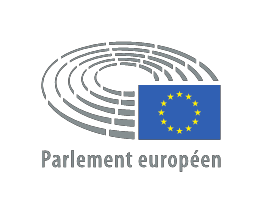 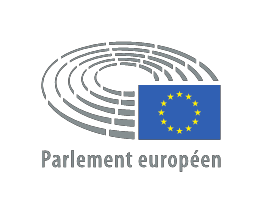 Ερώτηση µε αίτημα γραπτής απάντησηςπρος την ΕπιτροπήΆρθρο 138 του ΚανονισμούEmmanouil Fragkos (ECR)Θέμα: Ενίσχυση του πληγέντος από τις πυρκαγιές ΈβρουΣύμφωνα με την υπηρεσία Copernicus, η πυρκαγιά σε Δαδιά–Λευκίμη–Σουφλί-Αλεξανδρούπολη αποτελεί τη μεγαλύτερη καταγεγραμμένη στην ΕΕ αποτεφρώνοντας 930.000 στρέμματα, παράλληλα στις απώλειες ανθρώπων, τις καταστροφές δασών/βιοποικιλότητας και περιουσιών.Στη Συνθήκη για τη Λειτουργία της ΕΕ, άρθρα 107 &122, υπάρχουν προβλέψεις για δυνατότητα έγκρισης έκτακτων μέτρων σε περίπτωση φυσικών καταστροφών/θεομηνιών/εκτάκτων γεγονότων.Σημειώνεται ότι:- Χαρακτηριστικά το 2021, χορηγήθηκαν για τις αντίστοιχες καταστροφές Γερμανία €612,6 εκατ. Βέλγιο €87,7 εκατ. Ολλανδία €4,7 εκατ. Λουξεμβούργο €1,8 εκατ. ευρώ Ελλάδα για το σεισμό της Κρήτη €1,4 εκατ Ισπανία, Λα Πάλμα, €9,5 εκατ- Περίπου 50 περιοχές στην Ευρώπη διαθέτουν καθεστώς ελεύθερων ζωνών στη τελωνειακή επικράτεια της ΕΕ.- Με το άρθρο 21 παράγραφος 4 του κώδικα Φ.Π.Α. (Ν. 2589/2000), σε νησιά του Αιγαίου με λαθρομετανάστες αποδόθηκε έκπτωση φόρου. Αναφορικά με τις ενισχύσεις στη πληγείσα Θεσσαλία, με την E-003377/2023(ASW) σημειώθηκε ότι η Επιτροπή ενέκρινε καθεστώς με προϋπολογισμό €80 εκατ. με διάρκεια μέχρι τις 31.12.2027, με στόχο τη στήριξη, με άμεσες επιχορηγήσεις ύψους έως €200.000 ανά δικαιούχο, γεωργούς των οποίων η φυτική και ζωική παραγωγή ή ο εξοπλισμός παραγωγής, συμπεριλαμβανομένων των πάγιων περιουσιακών στοιχείων, υπέστη ζημίες.Σημειώνοντας τα πολυεπίπεδα αποτελέσματα της καταστροφής στον Έβρο (Γεωργία, Άμυνα, Κοινωνική Συνοχή), η απουσία αποτελεσματικών παρεμβάσεων οφείλει να καλυφθεί τάχιστα.Σημειώνεται ο αδυσώπητος φορολογικός ανταγωνισμός από Βουλγαρία και Τουρκία.Ερωτάται η Ευρωπαϊκή Επιτροπή:Σε τι ποσά υπολογίζονται τα αδιάθετα/αναξιοποίητα κονδύλια για τον Έβρο σε επίπεδο εθνικό και περιφερειακό;Για την τάχιστη-δυνατή επούλωση των πληγών, δύναται να εγκρίνει ένα, έστω ορισμένου-χρόνου, ευνοϊκότερο φορολογικό καθεστώς για αγροτικές επιχειρήσεις;